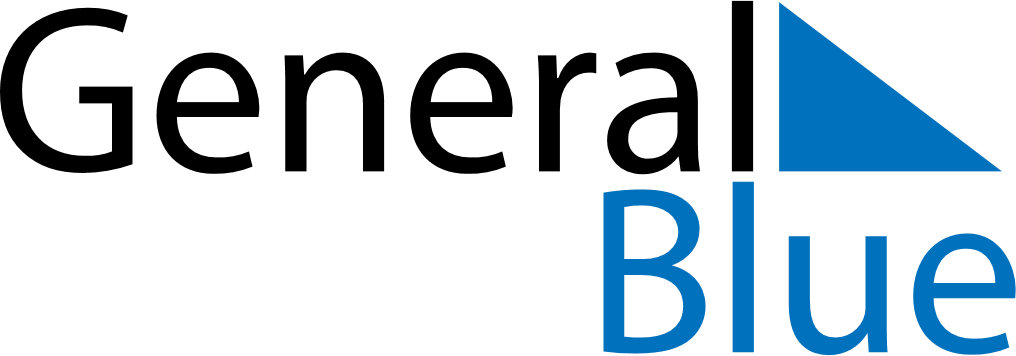 November 2030November 2030November 2030DominicaDominicaMondayTuesdayWednesdayThursdayFridaySaturdaySunday12345678910Independence DayNational Day of Community Service1112131415161718192021222324252627282930